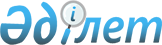 О ведомственных наградах дипломатической службы Республики Казахстан
					
			Утративший силу
			
			
		
					Постановление Правительства Республики Казахстан от 20 января 2003 года N 57. Утратило силу постановлением Правительства Республики Казахстан от 15 декабря 2011 года № 1539      Сноска. Утратило силу постановлением Правительства РК от 15.12.2011 № 1539.

      В соответствии с подпунктом 3) пункта 1  статьи 21  Закона Республики Казахстан от 7 марта 2002 года "О дипломатической службе Республики Казахстан" Правительство Республики Казахстан постановляет: 

      1. Установить, что ведомственными наградами дипломатической службы Республики Казахстан являются: 

      1) медаль имени Назира Тюрякулова "Қазақстан Республикасының сыртқы саясатына қосқан үлесі үшін"; 

      2) почетное звание "Қазақстан Республикасы дипломатиялық қызметінің еңбек сіңірген қызметкері"; 

      3) почетная грамота дипломатической службы Республики Казахстан. 

       Сноска. Пункт 1 в редакции постановления Правительства РК от 14 декабря 2007 г. N  1234 . 

      2. Утвердить прилагаемые: 

      1) описания и образцы ведомственных наград дипломатической службы; 

      2) описание и образец удостоверения к медали имени Назира Тюрякулова "Қазақстан Республикасының сыртқы саясатына қосқан үлесі үшін". 

       Сноска. Пункт 2 в редакции постановления Правительства РК от 14 декабря 2007 г. N  1234. 

      3. Министерству иностранных дел Республики Казахстан разработать и утвердить правила представления к ведомственным наградам дипломатической службы Республики Казахстан и вручения. 

      4. Настоящее постановление вступает в силу со дня подписания.        Премьер-Министр 

      Республики Казахстан  

Утверждено             

постановлением Правительства    

Республики Казахстан        

от 20 января 2003 года N 57      Описание нагрудного знака 

"Казакстан Республикасы дипломатиялык 

кызметінін енбек сінірген кызметкері"       Нагрудный знак "Казакстан Республикасы дипломатиялык 

кызметінін енбек сінірген кызметкері" (далее - знак) имеет объемную круглую форму диаметром 35 мм. Внутри круга размещается стилизованное рельефное изображение земного шара с очертаниями параллелей и меридианов диаметром 23 мм, выполненное синим цветом. На фоне земного шара в верхней части располагается барельефное изображение Государственного герба Республики Казахстан диаметром 12 мм (далее - герб). На фоне земного шара, под гербом размещено изображение парящего орла, выполненное золотистым цветом. 

      Знак окаймлен накладной объемной лентой золотистого цвета шириной 5 мм, огибающей по кругу и проходящей под земным шаром. Верхняя часть ленты соприкасается с верхней частью изображения герба. На верхней части ленты помещается текст "Казакстан Республикасы дипломатиялык кызметінін енбек сінірген кызметкері", выполненный эмалью темно-синего цвета. Высота букв на верхней части ленты 2 мм, на нижней - 1,5 мм. Между лентой и изображением земного шара проходит лента белого цвета шириной 1,5 мм. По сторонам, поверх ленты, расположены лавры, выполненные зеленым цветом. 

      Знак изготавливается из металла золотистого цвета, что позволяет придать ему благородный вид. На оборотной стороне знака размещается его порядковый номер, и имеется соответствующее приспособление для крепления к одежде награжденного. 

Утверждено             

постановлением Правительства    

Республики Казахстан        

 от 20 января 2003 года N 57           (Рисунок см. на бумажном варианте) 

      Утверждено             

постановлением Правительства    

Республики Казахстан        

 от 20 января 2003 года N 57     Описание 

Почетной грамоты дипломатической службы  

Республики Казахстан       Почетная грамота дипломатической службы Республики Казахстан (далее - грамота) имеет прямоугольную форму размером 297 х 210 мм и изготавливается на бумаге плотностью не менее 200 граммов х 1 кв.м. 

      По периметру грамоты на расстоянии 5 мм от края размещается стилизованный рисунок с казахским орнаментом шириной 15 мм, выполненный золотой фольгой. На расстоянии 26 мм от верхнего края по центру расположен полноцветный Государственный герб Республики Казахстан диаметром 38 мм. 

      По центру на расстоянии 78 мм от верхнего края помещается текст "Курмет грамотасы", выполненный типографским шрифтом decorKAZ, кегель 26-28. Ниже указанного текста на расстоянии 13 мм от него размещается текст награждения, выполненный шрифтом Times New Roman, кегель 18.  

      На расстоянии 122 мм от верхнего края грамоты по центру помещается фамилия, имя и отчество награжденного, выполненные типографским шрифтом decorKAZ, кегель 26-28. 

      На расстоянии 52 мм от нижнего края и 41 мм от левого и правого края помещается текст с должностью и фамилией с инициалами руководителя государственного органа соответственно. На расстоянии 27 мм от нижнего края по центру размещается текст, содержащий ссылку на место и год награждения. Вышеуказанные тексты выполняются шрифтом Times New Roman, кегель 14. 

      Текст с фамилией, именем и отчеством награжденного выполняется золотой фольгой, остальной текст - фольгой бирюзового цвета. 

Утверждено             

постановлением Правительства    

Республики Казахстан        

 от 20 января 2003 года N 57     (Рисунок см. на бумажном варианте) 

       Утверждено         

постановлением Правительства 

Республики Казахстан     

от 20 января 2003 года N 57        Сноска. Приложение дополнено в соответствии с постановлением Правительства РК от 14 декабря 2007 года N  1234 .    Описание 

медали имени Назира Тюрякулова "Қазақстан Республикасының 

сыртқы саясатына қосқан үлесі үшін"       Медаль имени Назира Тюрякулова "Қазақстан Республикасының сыртқы саясатына қосқан үлесі үшін" изготавливается из латуни с иммитацией "под золото" и имеет форму правильного круга диаметром 34 мм. 

      На лицевой стороне медали в центре расположено барельефное изображение портрета Назира Тюрякулова. Вокруг портрета изображен венок из лавровых ветвей. Между бортиком медали и венком из лавровых ветвей расположена надпись "Қазақстан Республикасының сыртқы саясатына қосқан үлесі үшін". В нижней части медали под портретом Назира Тюрякулова расположена надпись "Нәзір Төреқұлов". 

      На оборотной стороне медали по центру расположена надпись "Қазақстан Республикасының сыртқы іcтep министрлігі", снизу надписи расположены две лавровые ветки. В нижней части расположен порядковый номер медали. 

      Все изображения и надписи на медали выпуклые. Края медали окаймлены бортиком. 

      Медаль с помощью ушка и кольца соединяются с пятиугольной колодкой, которая изготовлена из латуни с иммитацией "под золото" шириной 30 мм и высотой 24 мм. Прямоугольная часть колодки обтянута шелковой муаровой лентой цвета флага Республики Казахстан шириной 20 мм. 

      Медаль с помощью булавки крепится к одежде. 

Утверждено         

постановлением Правительства 

Республики Казахстан     

от 20 января 2003 года N 57        Сноска. Приложение дополнено в соответствии с постановлением Правительства РК от 14 декабря 2007 года N  1234 .    Образец медали имени Назира Тюрякулова 

"Қазақстан Республикасының сыртқы саясатына қосқан үлесі үшін" См. бумажный вариант 

Утверждено         

постановлением Правительства 

Республики Казахстан     

от 20 января 2003 года N 57        Сноска. Приложение дополнено в соответствии с постановлением Правительства РК от 14 декабря 2007 года N  1234 .    Описание 

удостоверения к медали имени Назира Тюрякулова 

"Қазақстан Республикасының сыртқы саясатына қосқан үлесі үшін"       Удостоверение представляет собой двухстраничную книжку для медали имени Назира Тюрякулова "Қазақстан Республикасының сыртқы саясатына қосқан үлесі үшін" размером 8х10 см. Обложка удостоверения выполнена из картона на бумвиниловой основе темно-синего цвета. Государственный герб Республики Казахстан и надписи выполнены с помощью тиснения золотистого цвета. 

Утверждено         

постановлением Правительства 

Республики Казахстан     

от 20 января 2003 года N 57        Сноска. Приложение дополнено в соответствии с постановлением Правительства РК от 14 декабря 2007 года N  1234 .    Образец удостоверения к медали имени Назира Тюрякулова 

"Қазақстан Республикасының сыртқы саясатына қосқан үлесі үшін" См. бумажный вариант 
					© 2012. РГП на ПХВ «Институт законодательства и правовой информации Республики Казахстан» Министерства юстиции Республики Казахстан
				